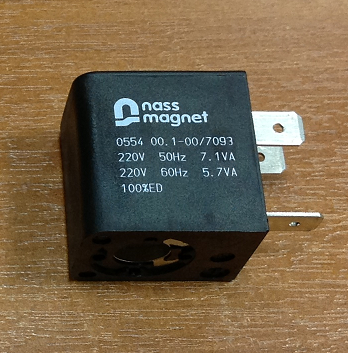 Код из 1САртикулНаименование/ Бренд/ПоставщикТехнические характеристикиГабаритыД*Ш*В,ммМасса,грМатериалМесто установки/НазначениеF0028194Соленоид 0554 220V Nass Magnet28*22*30ПластикНа пневмораспределителиF002819428*22*30ПластикНа пневмораспределителиF0028194Nass Magnet28*22*30ПластикНа пневмораспределители